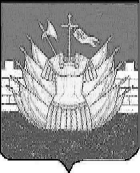  ТЕРРИТОРИАЛЬНАЯ ИЗБИРАТЕЛЬНАЯ КОМИССИЯГАЛИЧСКОГО РАЙОНАКОСТРОМСКОЙ   ОБЛАСТИ ПОСТАНОВЛЕНИЕот 23  декабря   2015  года                                                                 № 1Об  избрании  заместителя председателятерриториальной избирательной комиссииГаличского района  Костромской области        В соответствии со статьёй  28 Федерального закона  от 12 июня 2002 года №67-ФЗ «Об основных гарантиях избирательных прав и права на участие в референдуме граждан  Российской Федерации», статьей 32 Избирательного кодекса Костромской области, на основании протокола счетной     комиссии от    23 декабря 2015 года № 2, территориальная  избирательная комиссия Галичского  района постановляет:       Утвердить результаты тайного  голосования  по выборам заместителя председателя  территориальной избирательной комиссии Галичского  района Костромской области, согласно которому  заместителем председателя территориальной избирательной комиссии Галичского  района Костромской области избрана Лебедева Марина  Александровна.         Председательизбирательной комиссии                                                    Н.Н.Румянцева        Секретарь избирательной комиссии                                                    И.А.Хмылова